UNIVERSIDAD DE CHILE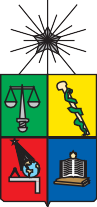 FACULTAD DE CIENCIAS FÍSICAS Y MATEMÁTICAS BIBLIOTECA CENTRAL“Pauta para la Normalización de Memorias de 	Título o Tesis de Grado FCFM”	Tesis Electrónicas Universidad de ChileMayo 2013 Santiago, Chile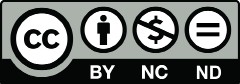 Tabla de Contenido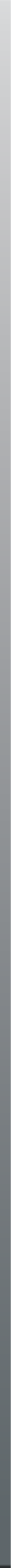 IntroducciónLa Facultad de Ciencias Físicas y Matemáticas de la Universidad de Chile, ha dispuesto que a partir de marzo del 2012, todas las memorias de pregrado y tesis de postgrado deberán ser entregadas en formato digital.Frente a la necesidad de estandarizar un formato de presentación para la FCFM, la Biblioteca Central elaboró la siguiente pauta:Presentación de la Memoria/Tesis ElectrónicaEstilo general de escrituraEl informe debe ser escrito en tiempo presente, usando tercera persona singular.TamañoTamaño carta 21.6 cm x 27.9 cm.MárgenesLos márgenes utilizados son los siguientes:Superior 2 cmDerecha 2 cmInferior 2 cmIzquierda 3 cmEspaciados entre líneas y párrafosEl texto debe ser escrito utilizando interlineado simple, dejando doble espacio entre párrafos.La alineación debe ser justificada.TipografíaPuede usar como fuente tipográfica el tipo: Arial, Times New Roman, Verdana y Georgia en tamaño 12.PaginaciónLas páginas deben ser numeradas y centradas en la parte inferior de la hoja.Páginas preliminares deben ser enumeradas en números romanos, en minúscula a excepción de la portada. [ver esquema páginas preliminares].La paginación del texto: se debe utilizar números arábigos ordenados correlativamente.Numeración complementaria: cada anexo, debe ser indicado con la palabra “Anexo” + la letra consecutiva que corresponda.Partes de una Memoria/Tesis.Texto(*) OptativoPortadaEs la primera página en la cual se identifica el título de la Memoria/Tesis.La Portada debe incluir los siguientes elementos en mayúscula, salvo la nota de auspicio:Logo de la Universidad: En el margen superior izquierdo, es el Escudo oficial de la Universidad de Chile.Nombre de la Institución: A la derecha del logo, el nombre de la Universidad, el nombre de la Facultad y el nombre del Departamento respectivo (Universidad de Chile, Facultad de Ciencias Físicas y Matemáticas, Departamento de ...).Título: El título completo se escribe con letras mayúsculas, centrado en la parte media superior. Debe ser continuo, sin incluir cortes, subrayados ni comillas.Propósito: se menciona el título al que se opta. Se escribe en la parte media baja, centrado y destacado, en mayuscula, precedido de la frase: MEMORIA PARA OPTAR AL TITULO DE... o TESIS PARA OPTAR AL GRADO DE….Autor: Nombre completo (nombres y apellidos) en mayúscula. Se escribe centrado bajo el propósito.Profesor Guía: Nombre completo del Profesor Guía (nombres y apellidos). Se escribe centrado bajo el autor.Miembros de la Comisión: Nombre completo (Nombre y apellidos) de cada uno de los miembros de la Comisión. Se escriben centrados bajo el Profesor Guía.Nota de Auspicio u Otra: Si el autor lo requiere puede mencionar si su trabajo ha sido financiado por un tercero o forma parte de una investigación o proyecto. Se escribe centrada bajo la Comisión.Lugar: Ciudad y país de publicación. Se escribe centrado bajo Miembros de la Comisión o Nota. Usar SANTIAGO DE CHILE.Fecha: Año de publicación. Se escribe centrado bajo el lugar. Importante: Los alumnos que entregan sus empastes en Diciembre deberán preocuparse que la “Fecha” de publicación de su Memoria/Tesis corresponda al año en que dan su examen de grado.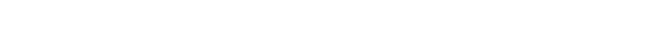 UNIVERSIDAD DE CHILE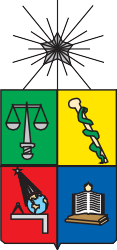 FACULTAD DE CIENCIAS FÍSICAS Y MATEMÁTICAS DEPARTAMENTO DE ...TÍTULO DE LA MEMORIAMEMORIA PARA OPTAR AL TÍTULO DE ...NOMBRE COMPLETO DEL AUTORPROFESOR GUÍA:NOMBRE APELLIDO PATERNO APELLIDO MATERNOMIEMBROS DE LA COMISIÓN:NOMBRE APELLIDO PATERNO APELLIDO MATERNO NOMBRE APELLIDO PATERNO APELLIDO MATERNO NOMBRE APELLIDO PATERNO APELLIDO MATERNOEste trabajo ha sido parcialmente financiado por ...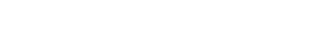 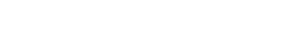 UNIVERSIDAD DE CHILEFACULTAD DE CIENCIAS FÍSICAS Y MATEMÁTICAS DEPARTAMENTO DE ...TITULO DE LA TESISTESIS PARA OPTAR AL GRADO DE MAGISTER EN XXXXNOMBRE COMPLETO DEL AUTOR PROFESOR GUIA:NOMBRE APELLIDO1 APELLIDO2 PROFESOR GUIA 2 (SI FUESE EL CASO): NOMBRE APELLIDO1 APELLIDO2 PROFESOR CO-GUIA (SI FUESE EL CASO): NOMBRE APELLIDO1 APELLIDO2MIEMBROS DE LA COMISION: NOMBRE APELLIDO1 APELLIDO2 NOMBRE APELLIDO1 APELLIDO2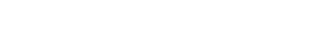 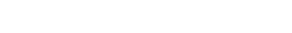 TITULO DE LA TESISTESIS PARA OPTAR AL GRADO DE DOCTOR EN XXXXNOMBRE COMPLETO DEL AUTOR PROFESOR GUIA:NOMBRE APELLIDO1 APELLIDO2 PROFESOR GUIA 2 (SI FUESE EL CASO): NOMBRE APELLIDO1 APELLIDO2 PROFESOR CO-GUIA (SI FUESE EL CASO): NOMBRE APELLIDO1 APELLIDO2MIEMBROS DE LA COMISION: NOMBRE APELLIDO1 APELLIDO2 NOMBRE APELLIDO1 APELLIDO2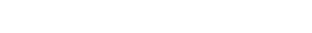 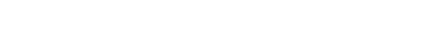 UNIVERSIDAD DE CHILEFACULTAD DE CIENCIAS FÍSICAS Y MATEMÁTICAS DEPARTAMENTO DE ...TITULO DE LA TESISTESIS PARA OPTAR AL GRADO DE DOCTOR EN XXXXXXX EN COTUTELA CON LA UNIVERSIDAD DE XXXXXXXXXXXNOMBRE COMPLETO DEL AUTOR PROFESOR GUIA:NOMBRE APELLIDO1 APELLIDO2MIEMBROS DE LA COMISION: NOMBRE APELLIDO1 APELLIDO2 NOMBRE APELLIDO1 APELLIDO2 NOMBRE APELLIDO1 APELLIDO2 NOMBRE APELLIDO1 APELLIDO2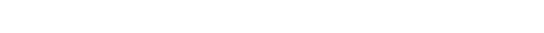 UNIVERSIDAD DE CHILEFACULTAD DE CIENCIAS FÍSICAS Y MATEMÁTICAS DEPARTAMENTO DE ...TITULO DE LA TESISTESIS PARA OPTAR AL GRADO DE MAGISTER EN XXXXXXXMEMORIA PARA OPTAR AL TITULO DE XXXNOMBRE COMPLETO DEL AUTOR PROFESOR GUIA:NOMBRE APELLIDO1 APELLIDO2 PROFESOR GUIA 2 (SI FUESE EL CASO): NOMBRE APELLIDO1 APELLIDO2 PROFESOR CO-GUIA (SI FUESE EL CASO): NOMBRE APELLIDO1 APELLIDO2MIEMBROS DE LA COMISION: NOMBRE APELLIDO1 APELLIDO2 NOMBRE APELLIDO1 APELLIDO2ResumenEl resumen de la Memoria/Tesis debe estar contenido en una sola página. El resumen debe tener la siguiente estructura: Encabezado, título y texto.Ver ejemplo: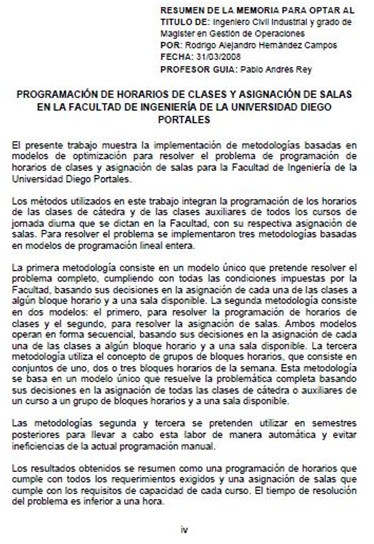 Dedicatoria (*)Debe ir en una sola página.Agradecimientos (*)Deben ir en una sola página.Tabla de contenidoIndice de tablas (*)Indice de ilustraciones (*)TextoIntroducciónCuerpo de la Memoria/Tesis ElectrónicaConclusiónGlosario (*)BibliografíaContiene las citas Bibliográficas de los documentos y textos utilizados en apoyo a la investigación. Para citar las referencias electrónicas, visita la guía en: http://biblioteca.ing.uchile.cl/ayuda_intro.htmlApéndices /anexos (*)Presentación en formato digital de la Memoria/Tesis.La Memoria /Tesis Electrónica debe estar contenida en un archivo PDF único, incluyendo el material complementario (anexos).Entrega de Memoria/Tesis ElectrónicaPara dar cumplimiento al Decreto Exento Nº 20.795 de 2003 y a la circular Nº45 del 10 de nov. de 2003, de la Vicerrectoría de Asuntos Académicos sobre instrucciones para la entrega de Memoria/Tesis en formato digital los alumnos deben seguir los siguientes pasos:La publicación de la Memoria/Tesis Electrónica es formalizada a través del sitio web https://www.u-campus.cl, sección “títulos y grados”.Una vez ingresado el archivo, la Biblioteca Central tendra 48 horas para validar el formato de la Memoria/Tesis Electrónica como requisito para que el alumno continúe el proceso de titulación.Posteriormente para su publicación el memorista/tesista deberá firmar el siguiente formulario y entregarlo en las Secretarías Docentes /Coordinación de Programas de Postgrado, según sea el caso.Título de la Memoria/Tesis 		El título de la Memoria/Tesis, debe transcribirse tal cual aparece en la portada.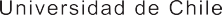 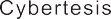 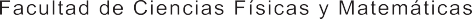 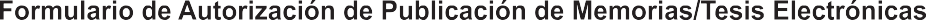 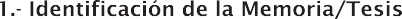 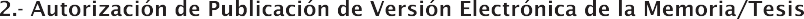 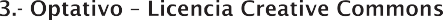 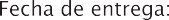 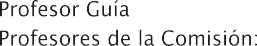 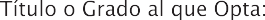 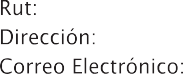 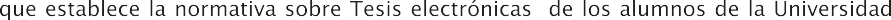 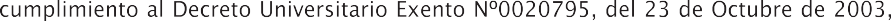 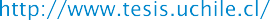 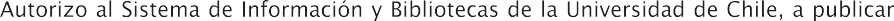 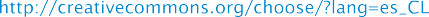 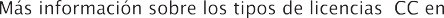 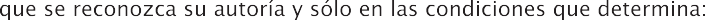 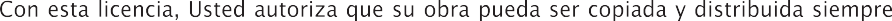 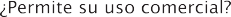 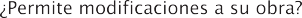 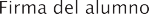 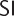 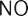 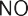 Carreras/Programas:3.2. Memorias/Tesis ConfidencialesTodas las Memorias/Tesis deben ser ingresadas al Sistema de Titulación.Los alumnos que requieran que sus Memorias/Tesis sean confidenciales, deberán adjuntar al formulario, una carta dirigida al Decano indicando las razones y temporalidad del resguardo, el cual no deberá superar los 5 años.La Biblioteca Central se encargará de gestionar el Visto Bueno del Decano e informar por email al alumno el resultado de su petición.Las Memorias/Tesis serán publicadas una vez finalizada la fecha de caducidad de la confidencialidad.Bibliografía1.- Massachusetts Institute of Technology. Normas y Reglamentos. Tesis. [en línea] <http://libraries.mit.edu/archives/thesis-specs/ > [Consulta : 27/12/2011]2.- Pontificia Universidad Católica de Chile. Sistema de Bibliotecas. 2005. Normalización de las Tesis de grado o titulación. [en línea] http://sibuc.uc.cl/ sibuc/site/artic/20070130/asocfile/20070130125246/normalizaciontesis09.pdf [Consulta: 27/12/2011]3.- Universidad de Chile. Departamento de Ingeniería Industrial. Unidad de Titulación. Instructivo para la elaboración de memorias en Ingeniería Industrial: Versión Octubre de 2010. Santiago, 2010.4.- Universidad de Chile. Facultad de Ciencias Físicas y Matemáticas. Departamento de Títulos y grados. Presentación de Memoria [s.f.]5.- Universidad de Chile. Sistema de Servicios de Información y Bibliotecas. Pauta para la presentación de Tesis de la Universidad de Chile. [En línea]<http://www.cybertesis.cl/tesis/uchile/2003/pauta/pdf/pauta.pdf> [Consulta: 27/12/2011]31. Introducción32. Presentación de la Memoria/Tesis Electrónica32.1 Estilo general de escritura32.1.1 Tamaño32.1.2 Márgenes32.1.3 Espaciados entre líneas y párrafos32.1.4 Tipografía42.1.5 Paginación42.2 Partes de una Memoria/Tesis62.2.1 Portada122.2.2 Resumen132.2.3 Dedicatoria132.2.4 Agradecimientos132.2.5 Tabla de contenido132.2.6 Indice de tablas132.2.7 Indice de ilustraciones132.2.8 Texto132.2.8.1 Introducción132.2.8.2 Cuerpo de la Memoria/Tesis Electrónica132.2.8.3 Conclusión132.2.9 Glosario132.2.10 Bibliografía132.2.11 Apéndices /anexos133. Presentación en Formato Digital de la Memoria/Tesis.143.1 Entrega de Memoria/Tesis Electrónica153.2 Memorias/Tesis Confidenciales154. Bibliografía